T.C.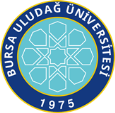 BURSA ULUDAĞ ÜNİVERSİTESİ HAFTALIK DERS PROGRAMI FORMULİSANS 1
    LİSANS 2 LİSANS 3LİSANS 4EĞİTİM ÖĞRETİM YILI2023-2024DÖNEMİBAHARFAKÜLTE/YO/MYOGÜZEL SANATLAR FAKÜLTESİBÖLÜM / PROGRAMSAHNE SANATLARI BÖLÜMÜ/DRAMA YAZARLIĞIVE DRAMATURJİ ANASANAT DALINODERS SAATİPAZARTESİDERSLİKSALIDERSLİKÇARŞAMBADERSLİKPERŞEMBEDERSLİKCUMADERSLİK108:00-08:45GSY1002 DRAMATİK YAZARLIK TEKNİĞİYAZ.STD.208:50-09:35GSY1002 DRAMATİK YAZARLIK TEKNİĞİYAZ.STD.GSY1016 SANAT VE TOPLUMBİLİM202309:40-10:25GSY1004 KLASİK DRAMATURGİ202GSY1002 DRAMATİK YAZARLIK TEKNİĞİYAZ.STD.GSY1016 SANAT VE TOPLUMBİLİM202410:30-11:15GSY1004 KLASİK DRAMATURGİ202GSY1002 DRAMATİK YAZARLIK TEKNİĞİYAZ.STD.ATA102 ATATÜRK İLKELERİ VE İNKILAP TARİHİ IIUKEY511:15-12:00GSY1008 ROMA VE ORTAÇAĞ OYUNLARI ANALİZİ     202GSY1002 DRAMATİK YAZARLIK TEKNİĞİYAZ.STD.ATA102 ATATÜRK İLKELERİ VE İNKILAP TARİHİ IIUKEY612:00-13:00GSY1008 ROMA VE ORTAÇAĞ OYUNLARI ANALİZİ     202GSY1002 DRAMATİK YAZARLIK TEKNİĞİYAZ.STD.713:00-13:45“GSY1010YAZILI ANLATIM TEKNİKLERİ VE DİLBİLGİSİ KURALLARI203GSO1006 ROMA VE ORTAÇAĞ TİYATROSU 203813:50-14:35GSY1010YAZILI ANLATIM TEKNİKLERİ VE DİLBİLGİSİ KURALLARI203TUD102 TÜRK DİLİ IIUKEYGSO1006 ROMA VE ORTAÇAĞ TİYATROSU   203914:40-15:25GSY1018 SİNEMA VE PSİKOLOJİSİNEMA SALONUTUD 102TÜRK DİLİ IIUKEY1015:30-16:15YYAD102 YABANCI DİL IIUKEYGSY1018 SİNEMA VE PSİKOLOJİSİNEMA SALONU1116:15-17:00YAD102 YABANCI DİL IIUKEYNODERS SAATİPAZARTESİDERSLİKSALIDERSLİKÇARŞAMBADERSLİKPERŞEMBEDERSLİKCUMADERSLİK108:00-08:45208:50-09:35GSY2002 TÜRLERE GÖRE KISA OYUN YAZIMI  YAZ.STD.GSY2110 DOĞU VE ORTA DOĞU UYGARLIĞI (OMKS)202309:40-10:25GSY2002 TÜRLERE GÖRE KISA OYUN YAZIMI  YAZ.STD.GSY2110 DOĞU VE ORTA DOĞU UYGARLIĞI (OMKS)202410:30-11:15GSY2002 TÜRLERE GÖRE KISA OYUN YAZIMI  YAZ.STD.GSO2108 POPÜLER MÜZİK  (OMKS202GSO2012 17.Y.Y.VE AYDINLANMA DÖNEMİ TİYATROSU203511:15-12:00GSY2002 TÜRLERE GÖRE KISA OYUN YAZIMI  YAZ.STD.GSO2108 POPÜLER MÜZİK  (OMKS202GSO2012 17.Y.Y.VE AYDINLANMA DÖNEMİ TİYATROSU203612:00-13:00713:00-13:45GSY2118 KÜLTÜR SANAT EDEBİYAT OKUMALARI II202GSY2014 17. VE 18. YY. OYUNLARI ANALİZİ   SİNEMA SALONU813:50-14:35GSY2118 KÜLTÜR SANAT EDEBİYAT OKUMALARI II202GSY2014 17. VE 18. YY. OYUNLARI ANALİZİ   SİNEMA SALONUGSO2008 SAHNE UYGULAMASIUYG.SALONU914:40-15:25GSO2114 TİYATRO VE FELSEFE (OMKS)SİNEMA SALONUGSY 2024KURMACA METİN YAZIMI202GSO2022 GELENEKSEL TÜRK TİYATROSU UYGULAMALARISİNEMA SALONUGSO2008 SAHNE UYGULAMASIUYG.SALONU1015:30-16:15GSO2114 TİYATRO VE FELSEFE (OMKS)SİNEMA SALONUGSY 2024KURMACA METİN YAZIMI202GSO2022 GELENEKSEL TÜRK TİYATROSU UYGULAMALARISİNEMA SALONUGSO2008 SAHNE UYGULAMASIUYG.SALONU1116:15-17:00GSY2116 REKLAM METİN YAZARLIĞI 2031217:00-17:45GSY2116 REKLAM METİN YAZARLIĞI 2031317:45-18:30NODERS SAATİPAZARTESİDERSLİKSALIDERSLİKÇARŞAMBADERSLİKPERŞEMBEDERSLİKCUMADERSLİK108:00-08:45208:50-09:35GSY3010 SENARYO YAZIMI II SİNEMA SALONU309:40-10:25GSY3010 SENARYO YAZIMI II SİNEMA SALONU410:30-11:15GSO3006 DOĞALCI VE GERÇEKÇİ TİYATRO   203GSY3010 SENARYO YAZIMI II SİNEMA SALONUGSY 3012 UYARLAMA METİN YAZIMI IIYAZ.STD.GSY3014 DOĞALCI VE GERÇEKÇİ OYUN METİNLERİ ANALİZİ 202511:15-12:00GSO3006 DOĞALCI VE GERÇEKÇİ TİYATRO   203GSY3010 SENARYO YAZIMI II SİNEMA SALONUGSY3010 SENARYO YAZIMI II SİNEMA SALONUGSY 3012 UYARLAMA METİN YAZIMI IIYAZ.STD.GSY3014 DOĞALCI VE GERÇEKÇİ OYUN METİNLERİ ANALİZİ 202612:00-13:00GSY3122 ÇOCUK TİYATROSU UYG. (OMKS)   DANS STD.GSY3010 SENARYO YAZIMI II SİNEMA SALONU713:00-13:45GSY3122 ÇOCUK TİYATROSU UYG. (OMKS)   DANS STD.GSY3124 DİZİ FİLM YAZARLIĞI IIYAZ.STD.813:50-14:35GSY3124 DİZİ FİLM YAZARLIĞI IIYAZ.STD.GSO3116 FİLM TÜRLERİ (OMKS)SİNEMA SALONU914:40-15:25GSO3008 OYUN UYGULAMA UYG. SALONUGSO3020 TANZİMATTAN CUMHURİYETE TÜRK TİYATROSU202GSO3116 FİLM TÜRLERİ (OMKS)SİNEMA SALONU1015:30-16:15GSO3008 OYUN UYGULAMA UYG. SALONUGSO3020 TANZİMATTAN CUMHURİYETE TÜRK TİYATROSU2021116:15-17:00GSO3008 OYUN UYGULAMA UYG. SALONU1217:00-17:451317:45-18:30NODERS SAATİPAZARTESİDERSLİKSALIDERSLİKÇARŞAMBADERSLİKPERŞEMBEDERSLİKCUMADERSLİK108:00-08:45GSO4014 DİPLOMA PROJESİ – UYGULAMALI208:50-09:35GSO4006 SAVAŞ SONRASI TİYATRO TARİHİ  203309:40-10:25GSY4008 EPİK OYUNLAR ANALİZİ 202GSO4006 SAVAŞ SONRASI TİYATRO TARİHİ  203410:30-11:15GSY4008 EPİK OYUNLAR ANALİZİ 202GSY4118 ELEŞTİRİ KURAMLARI II (MYKS)203GSY4108 EĞİTİMDE DRAMA UYG. (OMKS)      DANS STD.511:15-12:00GSY4012DRAMATURGİPROBLEMLERİ202.GSY4118 ELEŞTİRİ KURAMLARI II (MYKS)203GSY4108 EĞİTİMDE DRAMA UYG. (OMKS)      DANS STD.612:00-13:00GSY4012DRAMATURGİPROBLEMLERİ202713:00-13:45GSY4020DRAMATİK METİN YAZIMI PROJESİ IIYAZ.STD.GSO4104 1960 SONRASI TÜRK TİYATROSU (OMKS)     202813:50-14:35GSY4020DRAMATİK METİN YAZIMI PROJESİ IIYAZ.STD.GSO4104 1960 SONRASI TÜRK TİYATROSU (OMKS)     202914:40-15:25GSY4015 TİYATRO ELEŞTİRİSİ203GSY4020DRAMATİK METİN YAZIMI PROJESİ IIYAZ.STD.GSO4010 OYUN VE UYGULAMAUYG. SALONU1015:30-16:15GSY4015 TİYATRO ELEŞTİRİSİ203GSY4020DRAMATİK METİN YAZIMI PROJESİ IIYAZ.STD.GSO4010 OYUN VE UYGULAMAUYG. SALONU1116:15-17:00GSO4010 OYUN VE UYGULAMAUYG. SALONU1217:00-17:451317:45-18:30